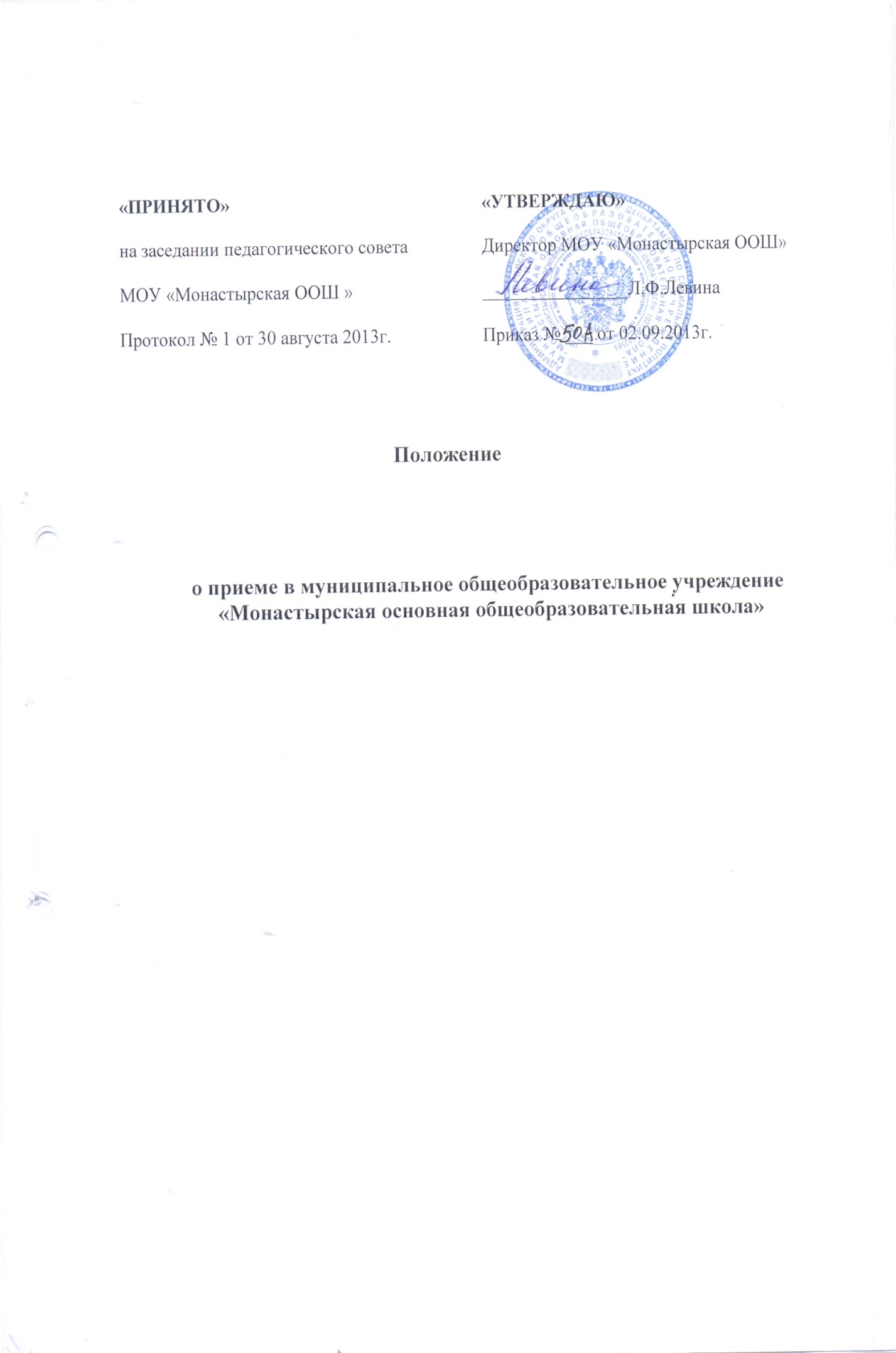 Правила приёма граждан в 1-ый класс3.1. В 1-ый класс Учреждения принимаются дети по достижению ими возраста шести лет шести месяцев при условии отсутствия медицинских противопоказаний, но не позже достижения ими восьми лет.3.2. Приём детей в 1-ый класс  в исключительных случаях  (более позднем возрасте) допускается по согласованию с учредителем и на основании заключения медико- педагогической комиссии.3.3. Не допускается при приёме ребёнка в первый класс проведение любых испытаний, направленных на выявление уровня подготовки ребёнка к школе. Все дети, достигшие школьного возраста, зачисляются в 1-ый класс общеобразовательного учреждения независимо от уровня их подготовки.3.4. Приём заявлений в первый класс учреждения для закреплённых лиц начинается не ранее 1 февраля и завершается не позднее 30 июня текущего года.3.5.Для детей, не зарегистрированных на закреплённой территории, приём заявлений в 1 класс начинается с 1 июля текущего года до момента заполнения свободных мест, но не позднее 5 сентября текущего года.3.6. Зачисление детей в 1-ый класс осуществляется на основании следующих документов:- заявления родителей (законных представителей) о приёме ребёнка в 1-ый класс на имя директора общеобразовательного учреждения;- свидетельства о рождении ребёнка и его копии (заверяется общеобразовательным учреждением);- медицинской карты ребёнка;- паспорта (другого документа, удостоверяющего личность) одного из родителей( законного представителя).3.7. Родители (законные представители) ребёнка, являющегося иностранным гражданином или лицом без гражданства и не зарегистрированного на закреплённой территории, дополнительно предъявляют заверенные в установленном порядке копии документа, подтверждающего родство заявителя ( или законность представления прав обучающегося), и документа, подтверждающего право заявителя на пребывание в Российской Федерации.   Иностранные граждане и лица без гражданства все документы представляют на русском языке или вместе с заверенным в установленном порядке переводом на русский.